Reconfiguration of Existing Degree Program Proposal Form[ ]	Undergraduate Curriculum Council  [X]	Graduate CouncilSigned paper copies of proposals submitted for consideration are no longer required. Please type approver name and enter date of approval.  Email completed proposals to curriculum@astate.edu for inclusion in curriculum committee agenda. Proposed Program Title Contact Person (Name, Email Address, Phone Number) Proposed Starting Date Is there differential tuition requested? If yes, please fill out the New Program/Tuition and Fees Change Form.Bulletin Changes
*For new programs, please insert copy of all sections where this is referenced.*LETTER OF NOTIFICATION – 11RECONFIGURATION OF EXISTING DEGREE PROGRAMS(Consolidation or Separation of Degrees to Create New Degree)*Please include the documents to be submitted found throughout this LON at the end of the form.Institution submitting request: 	 Contact person/title:			 Title(s) of degree programs to be consolidated/reconfigured:Current CIP Code(s)/Current Degree Code(s):  Proposed title of consolidated/reconfigured program:  Proposed CIP Code for new program:	 	 Proposed Effective Date:			 Reason for proposed program consolidation/reconfiguration:	(Indicate student demand (projected enrollment) for the proposed program and document that the program meets employer needs)	 A master’s degree will help our graduates stand out in this highly competitive and growing field. The rise of social and digital media is changing communication across industries, increasing the need for communication professionals with a diverse skill set whose messages get heard.  Provide current and proposed curriculum outline by semester. 		For undergraduate programs, please also fill out 8-semester plan at end of document. 	Indicate total semester credit hours required for the proposed program. Underline new courses and provide new course descriptions. (If existing courses have been modified to create new courses, provide the course name/description for the current/existing courses and indicate the related new/modified courses.) Identify required general education core courses with an asterisk.

Master of Science in Media Management



Graduate Certificate in Health Communication

Proposed Master of Science in Strategic Communication


COMS 6533 Strategic Communication Management CapstoneProvide program budget. Indicate amount of funds available for reallocation. No new funds or resources are required for this degree program.  Provide current and proposed organizational chart. See end of document. Institutional curriculum committee review/approval date:	 Are the existing degrees offered off-campus or via distance delivery? Will the proposed degree be offered on-campus, off-campus, or via distance delivery?Identify mode of distance delivery or the off-campus location for the proposed program.Provide documentation that proposed program has received full approval by licensure/certification entity, if required. 	(A program offered for teacher/education administrator licensure must be reviewed/approved by the Arkansas Department of Education prior to consideration by the Coordinating Board; therefore, the Education Protocol Form also must be submitted to ADHE along with the Letter of Notification).N/AProvide copy of e-mail notification to other institutions in the area of the proposed program and their responses; include your reply to the institutional responses. See end of document.List institutions offering similar program and identify the institutions used as a model to develop the proposed program.Provide scheduled program review date (within 10 years of program implementation).Provide additional program information if requested by ADHE staff.President/Chancellor Approval Date:	Board of Trustees Notification Date:	Chief Academic officer: 	___________________________________		Date:  		Name (printed):		 Program Budget(referenced in # 10)Provide program budget. Indicate amount of funds available for reallocation.Organizational Chart(referenced in # 11)Provide current and proposed organizational chart. Include where the proposed program will be housed (department/college).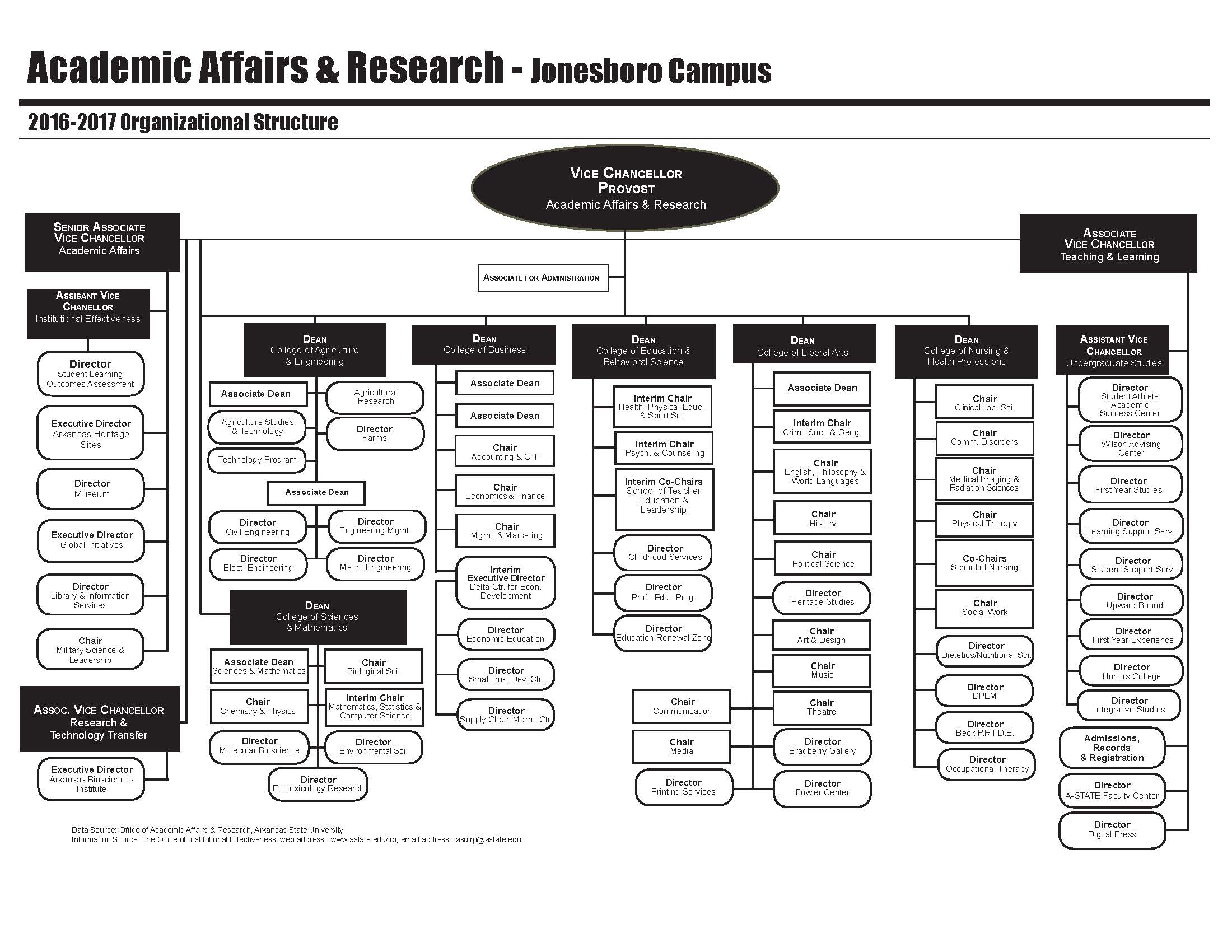 Written Notification to Other Institutions (referenced in # 17)This should include a copy of written notification to other institutions in area of proposed program and responsesStudent Learning OutcomesProvide outcomes that students will accomplish during or at completion of this reconfigured degree.  Fill out the following table to develop a continuous improvement assessment process. For further assistance, please see the ‘Expanded Instructions’ document available on the UCC - Forms website for guidance, or contact the Office of Assessment at 870-972-2989. Note: Best practices suggest 4-7 outcomes per program; minors would have 1 to 4 outcomes.
Program AssessmentPlease repeat as necessary. For Academic Affairs and Research Use OnlyFor Academic Affairs and Research Use OnlyCIP Code:  Degree Code:Department Curriculum Committee ChairCOPE Chair (if applicable)Department Chair: Head of Unit (If applicable)                         College Curriculum Committee ChairUndergraduate Curriculum Council ChairCollege DeanGraduate Curriculum Committee ChairGeneral Education Committee Chair (If applicable)                         Vice Chancellor for Academic AffairsInstructions Please visit http://www.astate.edu/a/registrar/students/bulletins/index.dot and select the most recent version of the bulletin. Copy and paste all bulletin pages this proposal affects below. Follow the following guidelines for indicating necessary changes. *Please note: Courses are often listed in multiple sections of the bulletin. To ensure that all affected sections have been located, please search the bulletin (ctrl+F) for the appropriate courses before submission of this form. - Deleted courses/credit hours should be marked with a red strike-through (red strikethrough)- New credit hours and text changes should be listed in blue using enlarged font (blue using enlarged font). - Any new courses should be listed in blue bold italics using enlarged font (blue bold italics using enlarged font)You can easily apply any of these changes by selecting the example text in the instructions above, double-clicking the ‘format painter’ icon   , and selecting the text you would like to apply the change to. 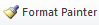 Please visit https://youtu.be/yjdL2n4lZm4 for more detailed instructions.Course NumberCourse NameCredit HoursCMAC 6053Quantitative Research Methods in Mass Communication3CMAC 6463Media Management Applications/Capstone3COMS 6033Media Regulation, Public Interest & the Law3COMS 6253Audience Marketing Analysis3MDIA 6023Advanced Studies in Broadcast Management3MDIA 6043Theory of Mass Communication3Choose One OptionChoose One OptionChoose One OptionMass Media Management (Select four of the following)Mass Media Management (Select four of the following)Mass Media Management (Select four of the following)COMS 5113Integrated Marketing Communication3COMS 5213Social Media in Strategic Communication3COMS 5603Crisis Communication3COMS 6263Media Account Management3COMS 6413Organizational and Intercultural Communication3MDIA 6423Media Entrepreneurship3Public Administration (Select for of the following)Public Administration (Select for of the following)Public Administration (Select for of the following)COMS 5213Social Media in Strategic Communication3COMS 6263Media Account Management3POSC 6543Administrative Behavior3POSC 6563Seminar in Public Administration3POSC 6593Seminar in Human Resource Management3POSC 6613Administrative Leadership3POSC 6623Administrative Ethics3POSC 6633Public Information Management3Social Media Management (Select four of the following)Social Media Management (Select four of the following)Social Media Management (Select four of the following)COMS 5113Integrated Marketing Communication3COMS 5213Social Media in Strategic Communication3COMS 5463Interactive Advertising3COMS 5473Social Media Measurement3COMS 6263Media Account Management3Total HoursTotal Hours30Course NumberCourse NameCredit HoursNURS 6483Ethics in Health Care3COMS 5402Seminar in Health Communication3COMS 5243 OR COMS 6243Interpersonal Communication OR Seminar in Interpersonal Communication3COMS 5253Intercultural Communication3ElectivesElectivesElectivesCOMS 6303Seminar in Strategic Communications3ElectiveElective3Total HoursTotal Hours18Semester 1Semester 1Semester 1Course NumberCourse NameCredit HoursCMAC 6053Quantitative Research Methods 3COMS 6303Seminar in Strategic Communications3COMS 6253Audience Market Analysis3COMS 6263Media Account Management3Semester 2 (select four of the following)Semester 2 (select four of the following)Semester 2 (select four of the following)COMS 5213Social Media in Strategic Communications3COMS 5113Integrated Marketing Communication3COMS 5463Interactive Advertising3COMS 5473Social Media Measurement3COMS 5603Crisis Communication3Semester 3Semester 3Semester 3COMS 6033 or MDIA 6423Media Regulation, Public Interest and the Law OR Media Entrepreneurship3COMS 6533Strategic Communication Management Capstone3Total HoursTotal Hours30Outcome 1Assessment MeasureWhich courses are responsible for this outcome?Assessment TimetableWho is responsible for assessing and reporting on the results?Outcome 2Assessment MeasureWhich courses are responsible for this outcome?Assessment TimetableWho is responsible for assessing and reporting on the results?